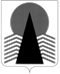 Сельское поселение СингапайНефтеюганский районХанты-Мансийский автономный округ – ЮграАДМИНИСТРАЦИЯСЕЛЬСКОГО ПОСЕЛЕНИЯ СИНГАПАЙПОСТАНОВЛЕНИЕ      05.10.2022                                                                               № 298О внесении изменений в постановление от 17.07.2019 № 284 "Об утверждении Положения о выявлении и учете мнения собственников помещений в многоквартирных домах о создании парковок общего пользования, а также установлении границ элемента планировочной структуры"В соответствии с Федеральным законом от 06.10.2003 № 131-ФЗ «Об общих принципах организации местного самоуправления в Российской Федерации», ПОСТАНОВЛЯЮ:1. Внести следующие изменения в приложение к постановлению от 17.07.2019 № 284 "Об утверждении Положения о выявлении и учете мнения собственников помещений в многоквартирных домах о создании парковок общего пользования, а также установлении границ элемента планировочной структуры":1.1. Пункт 6 статьи 2 приложения к постановлению изложить в следующей редакции:"В опросе граждан имеют право участвовать жители сельского поселения Сингапай обладающие избирательным правом. В опросе граждан по вопросу выявления мнения граждан о поддержке инициативного проекта вправе участвовать жители сельского поселения Сингапай или его части, в которых предлагается реализовать инициативный проект, достигшие шестнадцатилетнего возраста".2.	Настоящее постановление подлежит официальному опубликованию (обнародованию) в бюллетене «Сингапайский вестник» и вступает в силу после официального опубликования (обнародования). 3. Контроль за исполнением постановления оставляю за собой. Глава сельского поселения				         В.Ю. Куликов